Открытие зимнего сезона по лыжным гонкам22 декабря 2018 года на лыжной базе «Феникс» д. Кириллова состоялись открытые соревнования по лыжным гонкам, посвященные открытию зимнего сезона. В соревнованиях приняли участие 90 спортсменов из: Ирбитского района (с. Кирга, с. Черновское, с. Килачевское, д. Чащина, д. Кириллова, п. Пионерский, с. Знаменское), г. Ирбит, г. Артемовский, р.п. Пышма, п. Буланаш. Все участники были разделены на 10 возрастных групп на дистанциях: 2,5 км и 5 км. После проведения 6 забегов определились победители и призеры соревнований. Победителями в своих возрастных группах стали:Мальчики 2006-2008 г.р. – Евгений Корчемкин (г. Артемовский)Девочки 2006-2008 г.р. – Ксения Шабурова (г. Артемовский)Мальчики 2004-2005 г.р. – Вадим Пономарев (г. Артемовский)Девочки 2004-2005 г.р. – Валерия Бунькова (г. Ирбит)Юноши 2001-2003 г.р. – Сергей Котельников (г. Ирбит)Девушки 2001-2003 г.р. – Юлия Бурдукова (г. Ирбит)Мужчины 1988-2000 г.р. – Сергей Устьянцев (г. Ирбит) Женщины 2000 г.р. и старше – Алена Доможирова (г. Артемовский) Мужчины 1974-1987 г.р. – Алексей Мурзин (г. Артемовский)Мужчины 1973 г.р. и старше – Александр Карфидов (с. Килачевское) Все призеры соревнований были награждены медалями, грамотами, победителям вручены кубки. Заместитель директора МКУ «Физкультурно-молодежный центр» Николай Дымшаков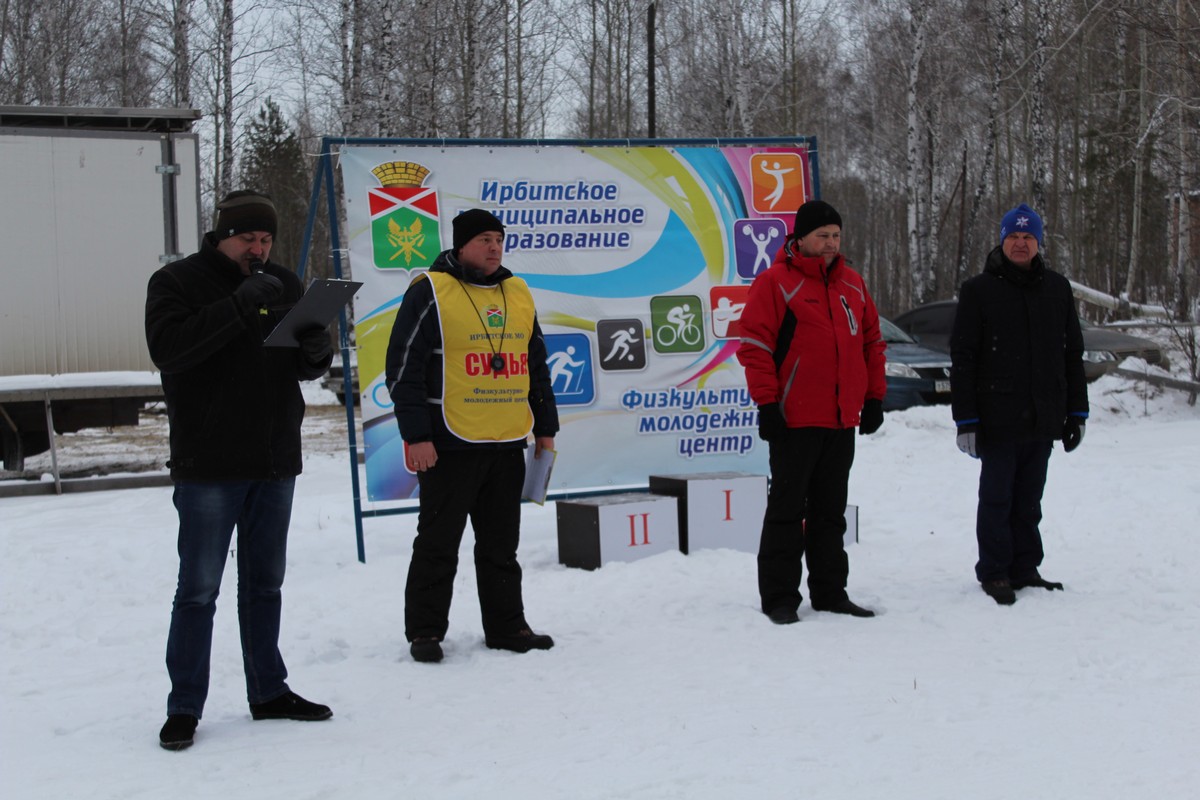 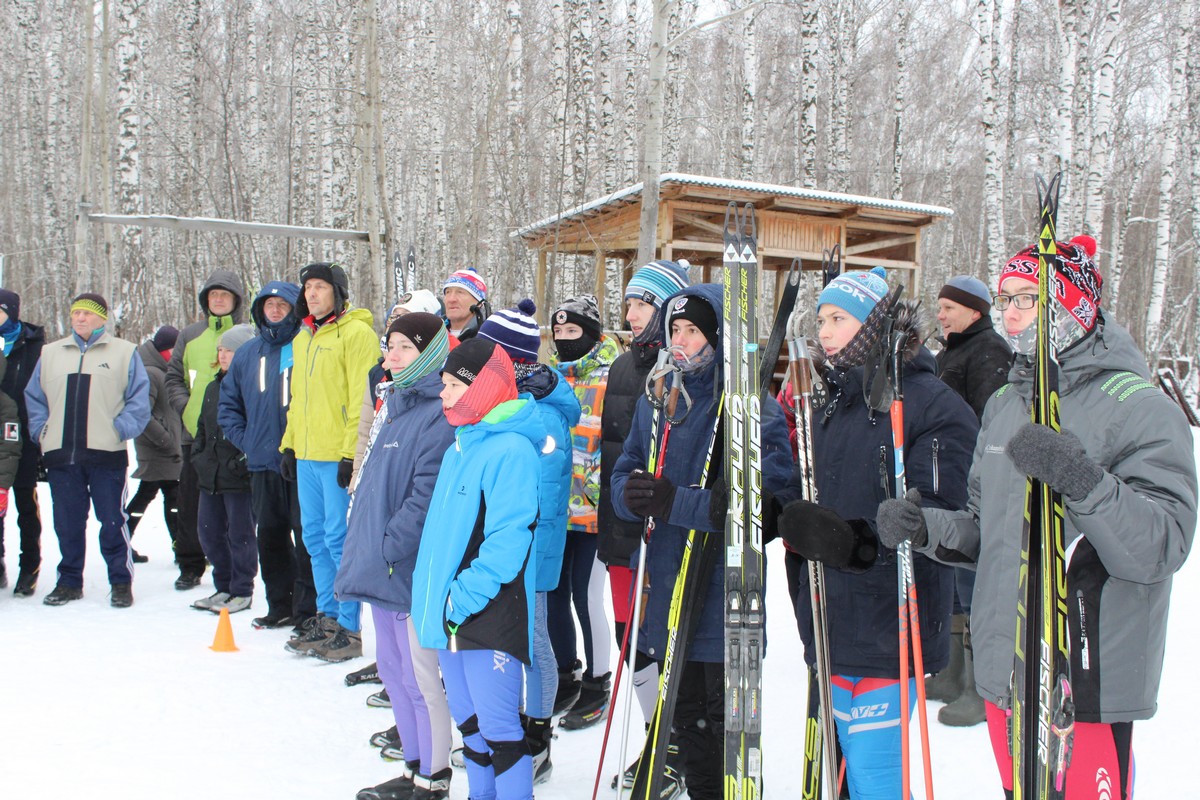 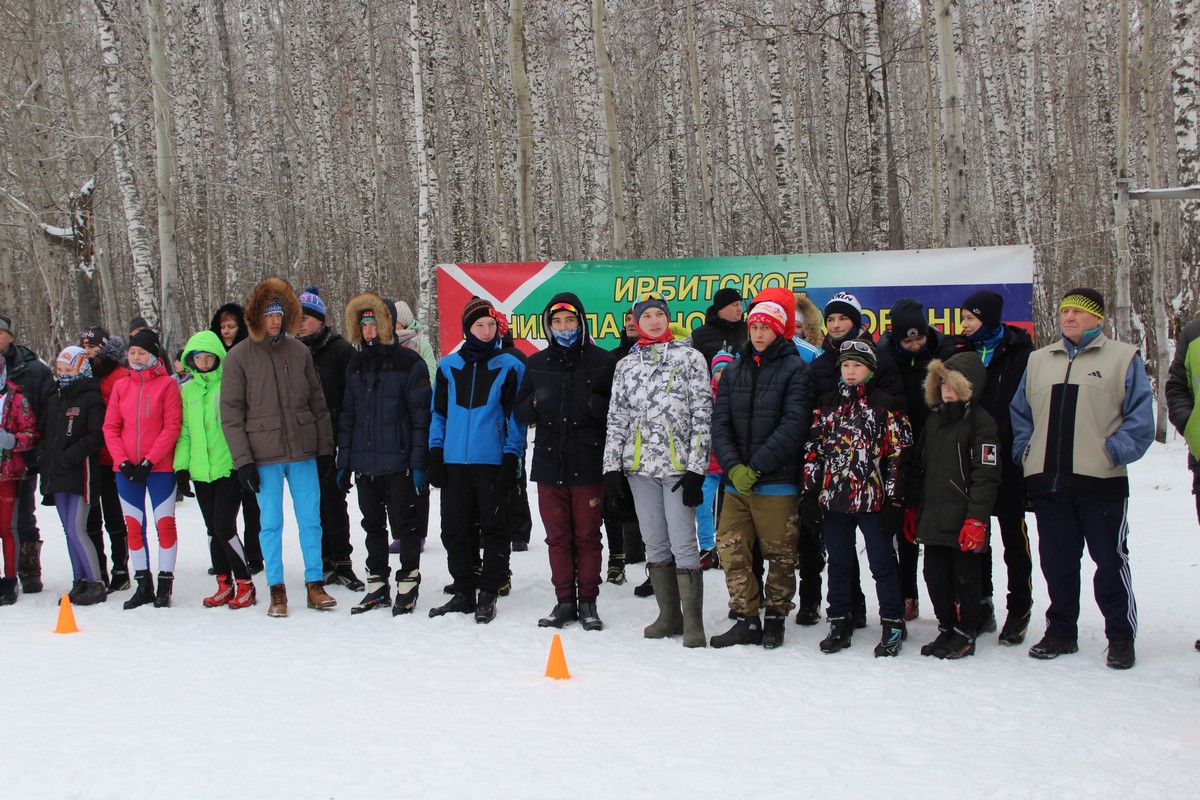 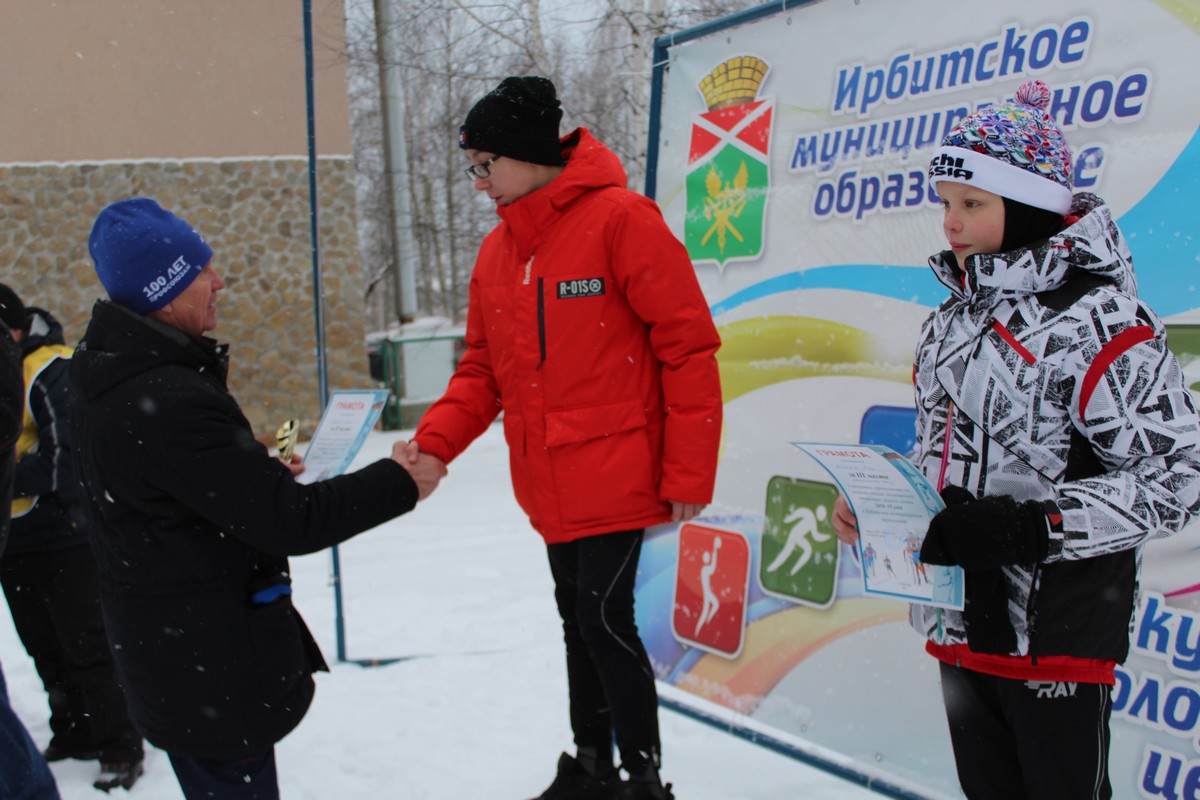 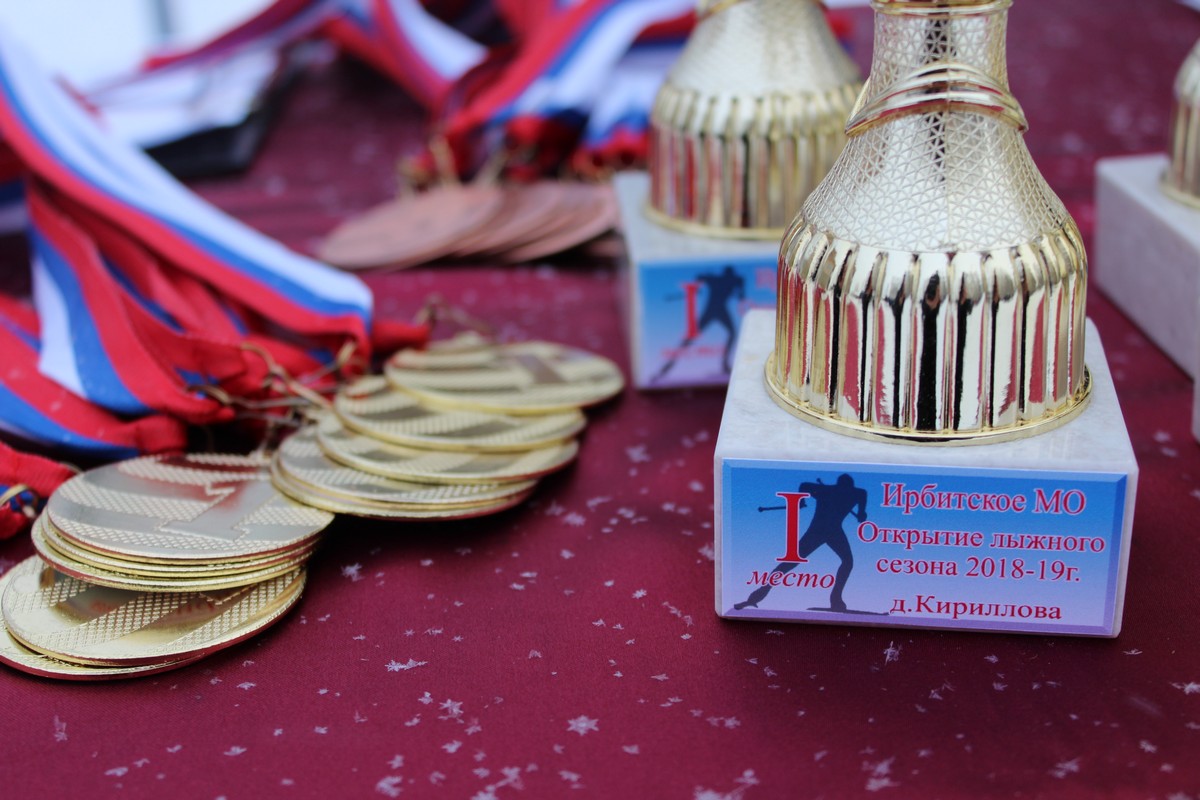 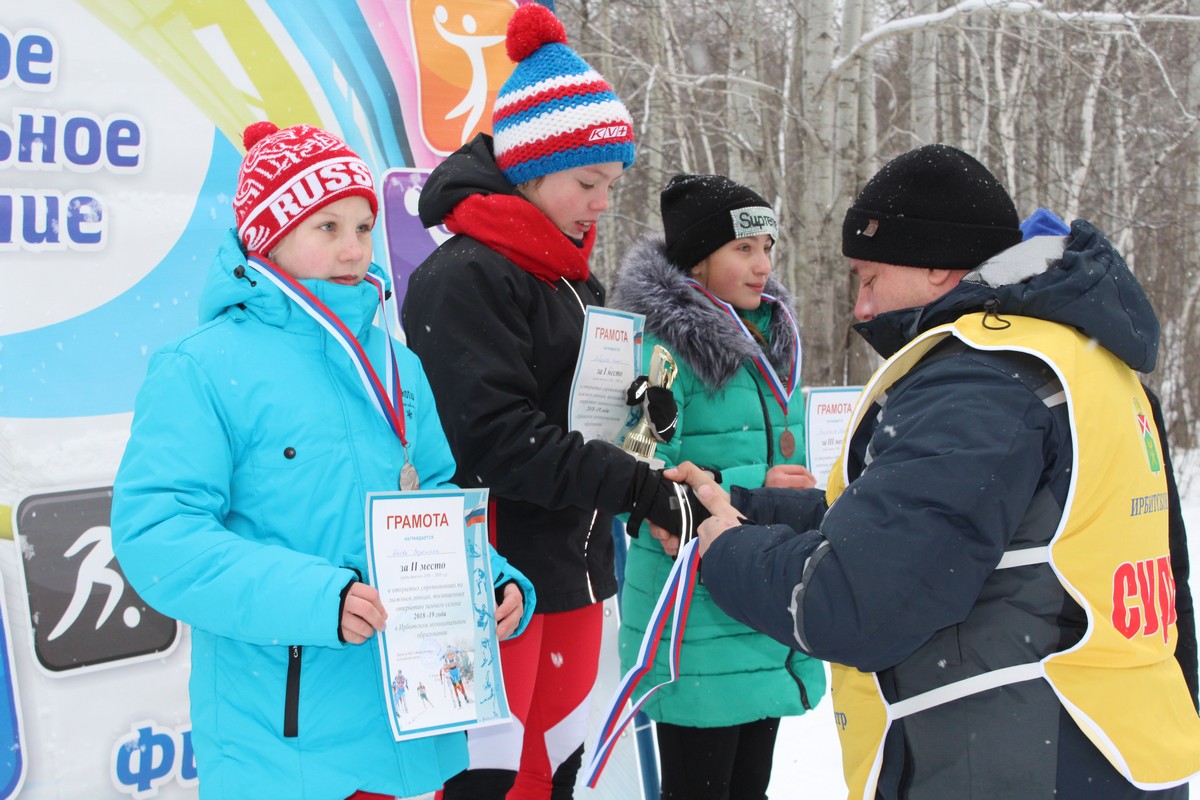 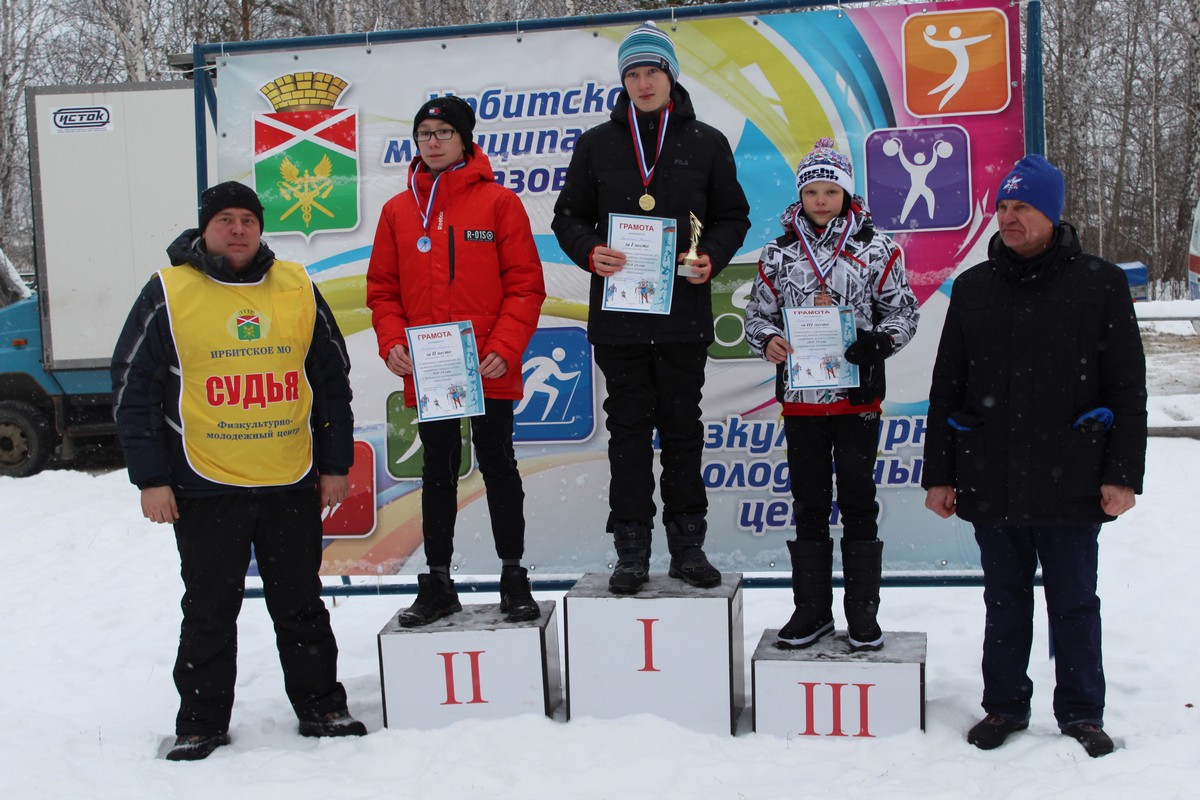 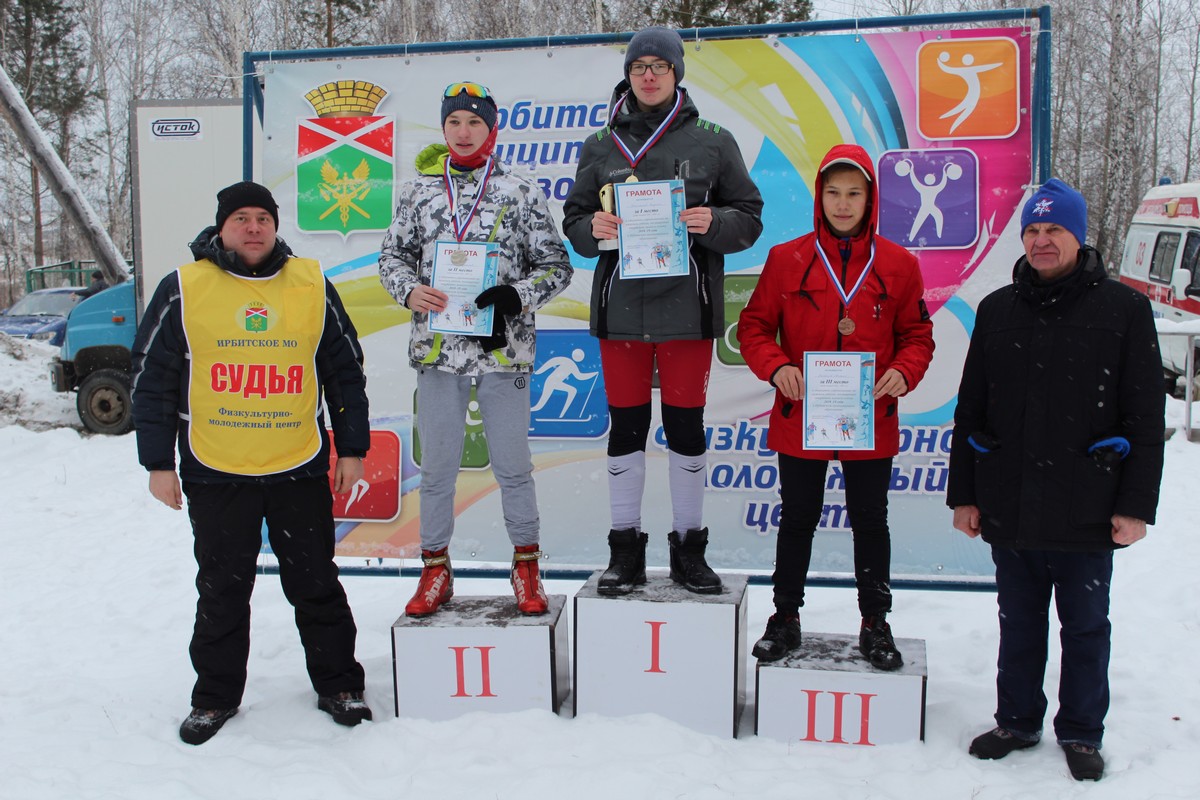 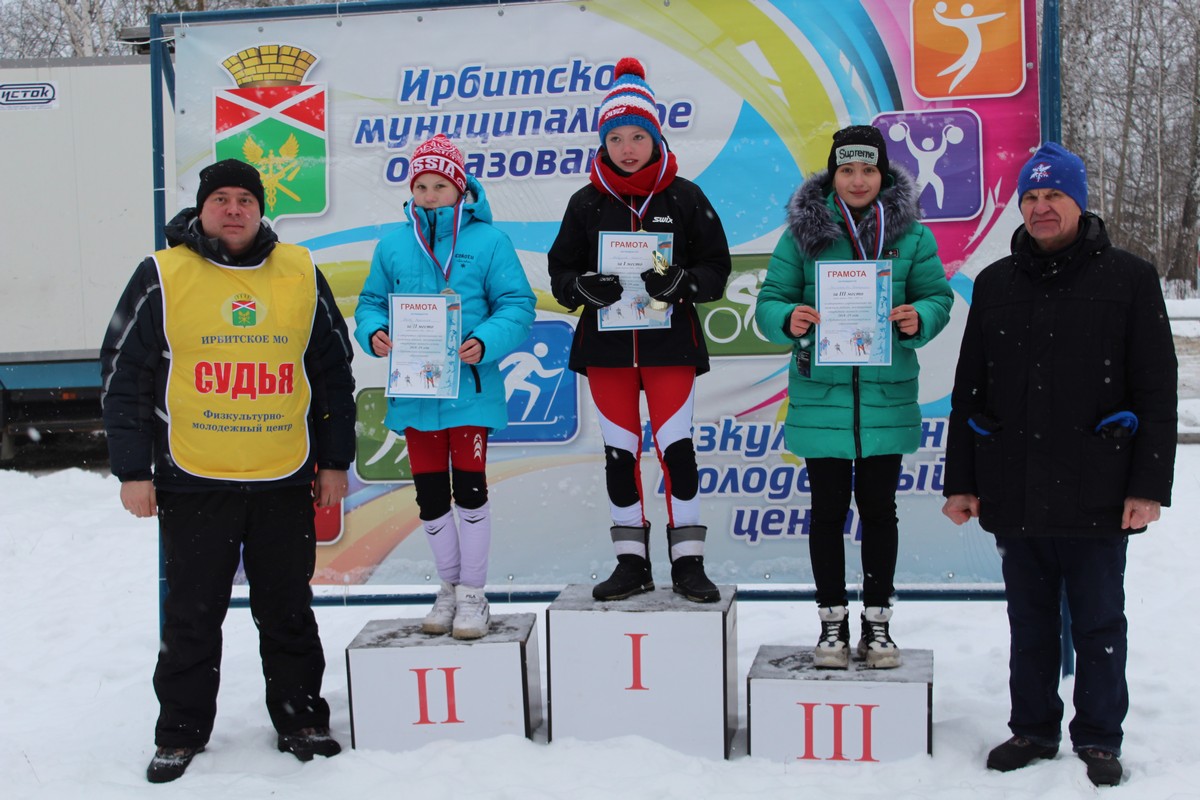 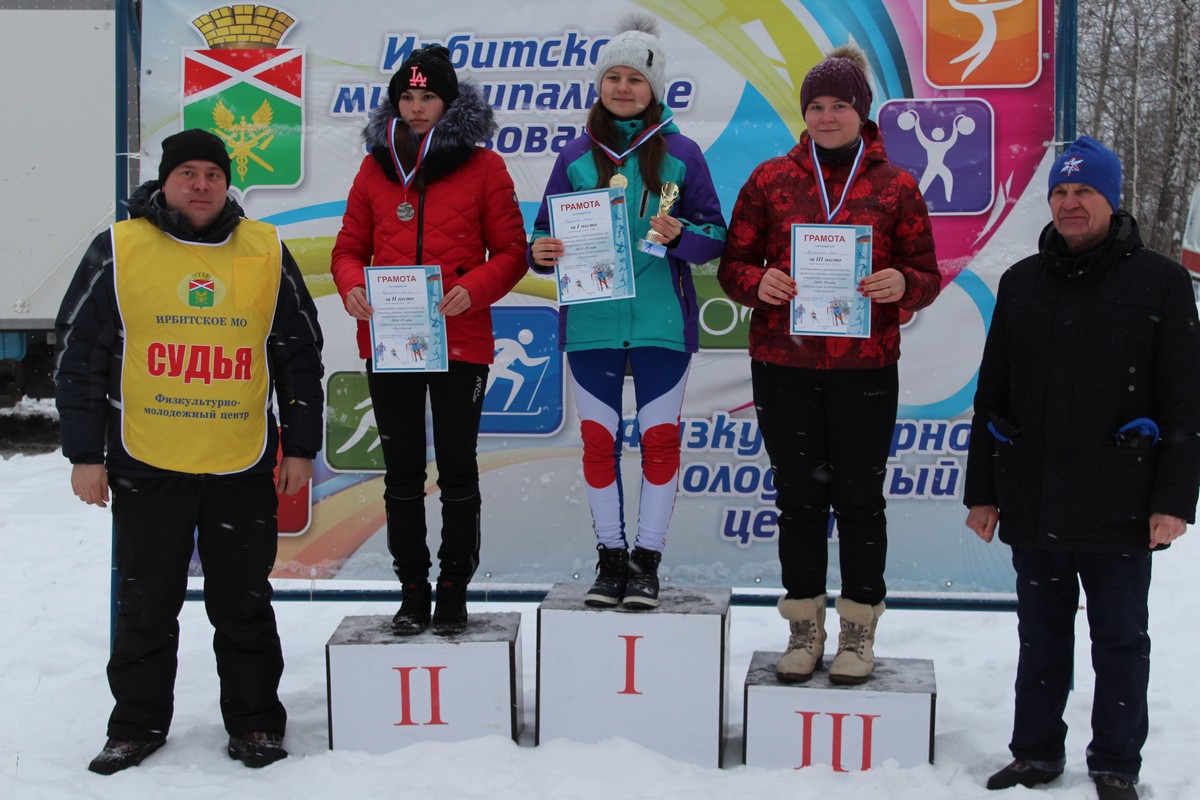 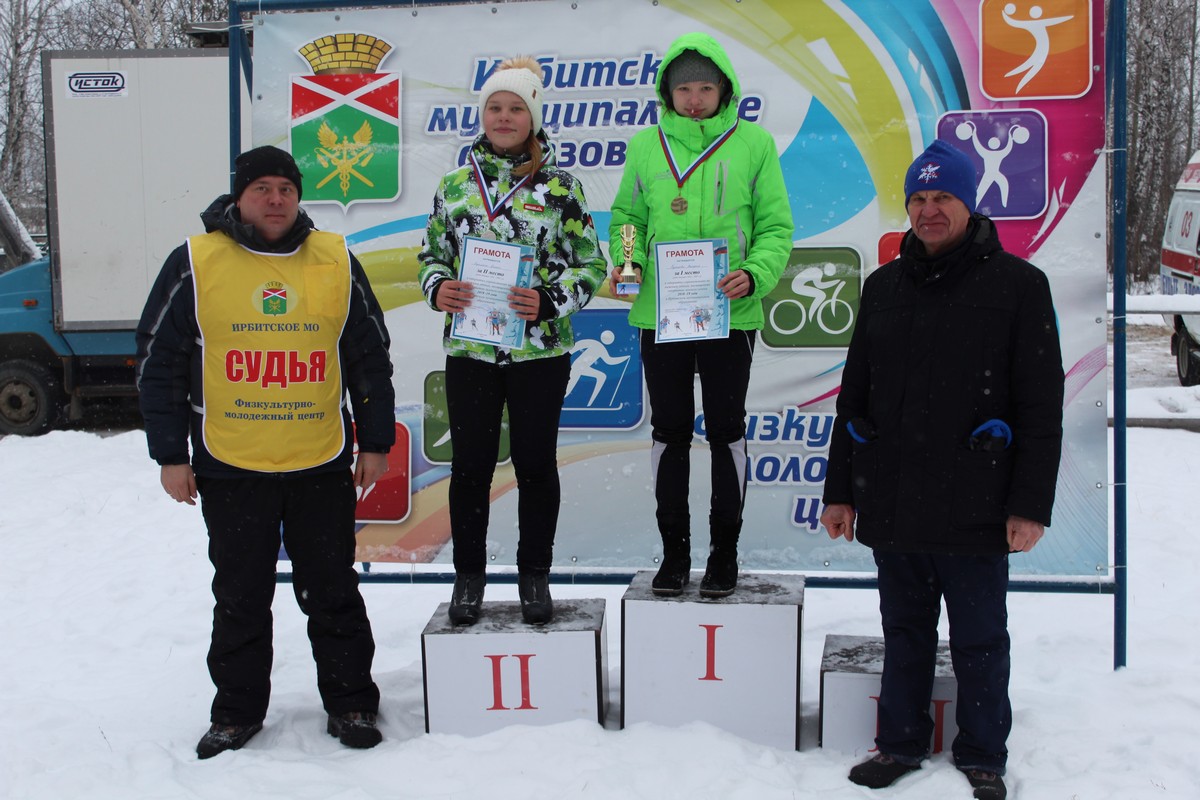 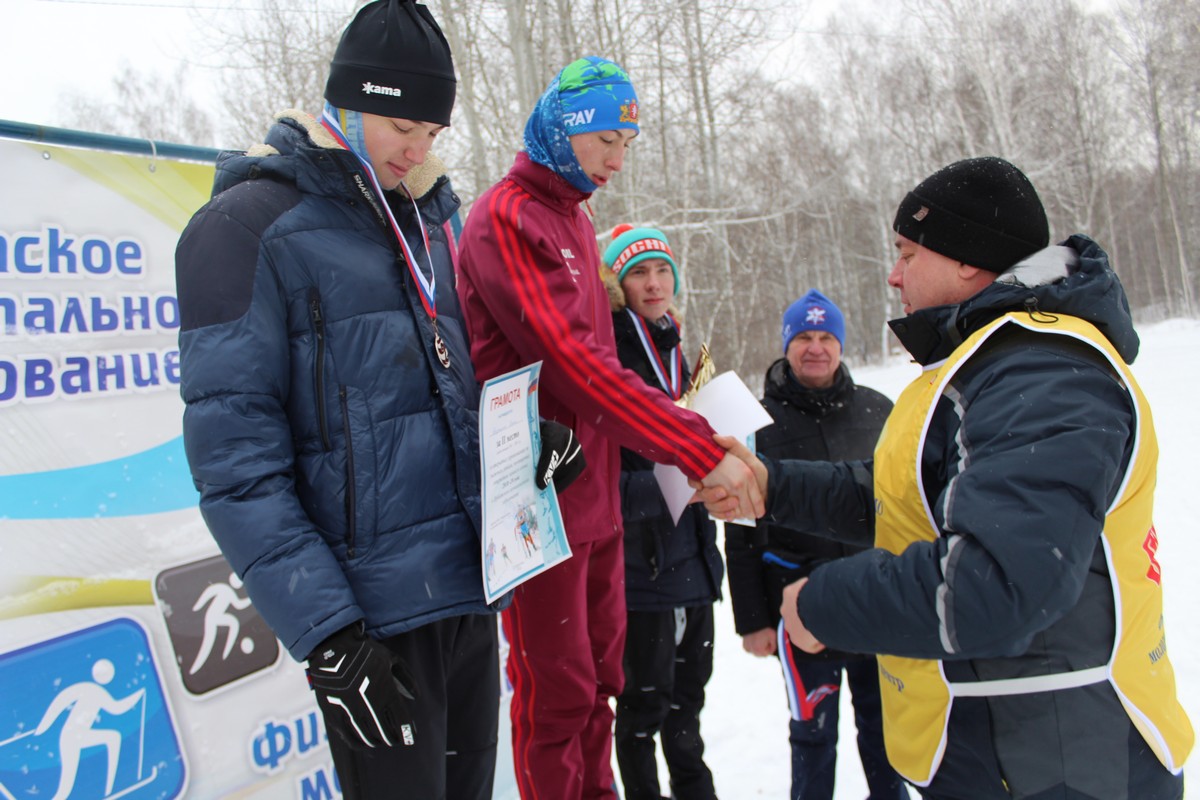 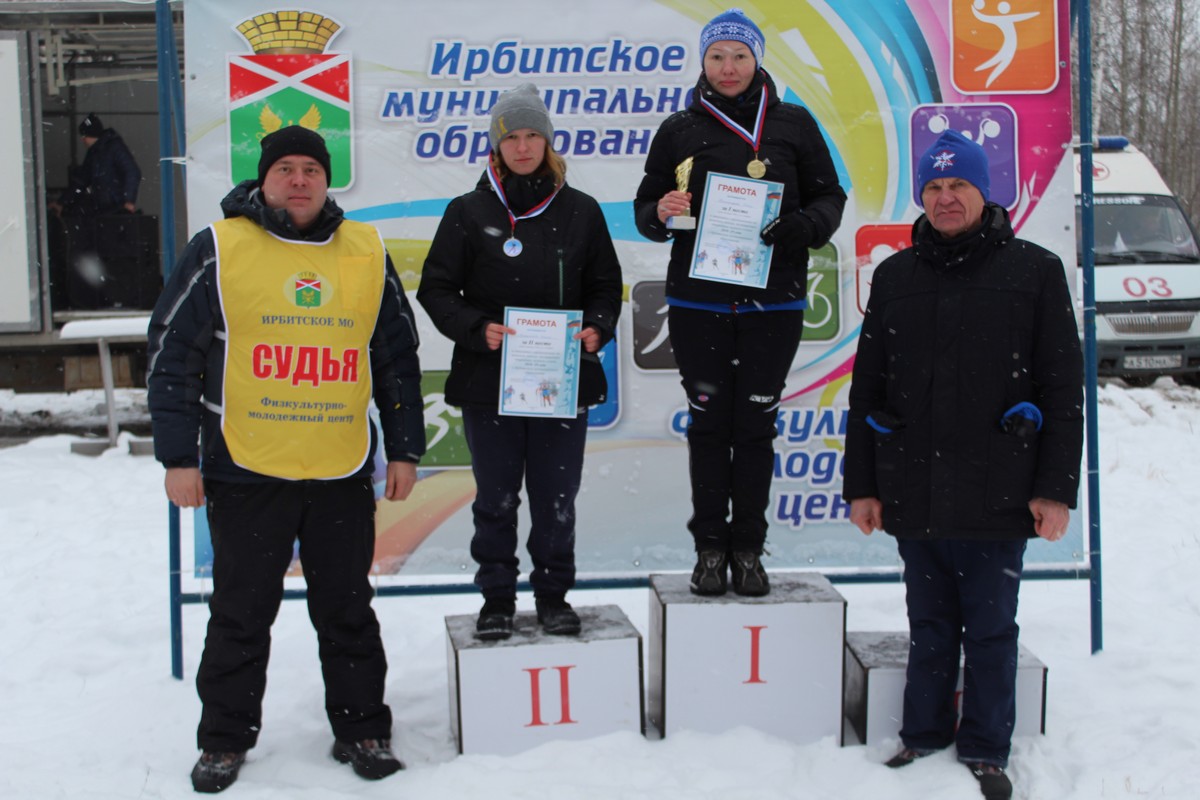 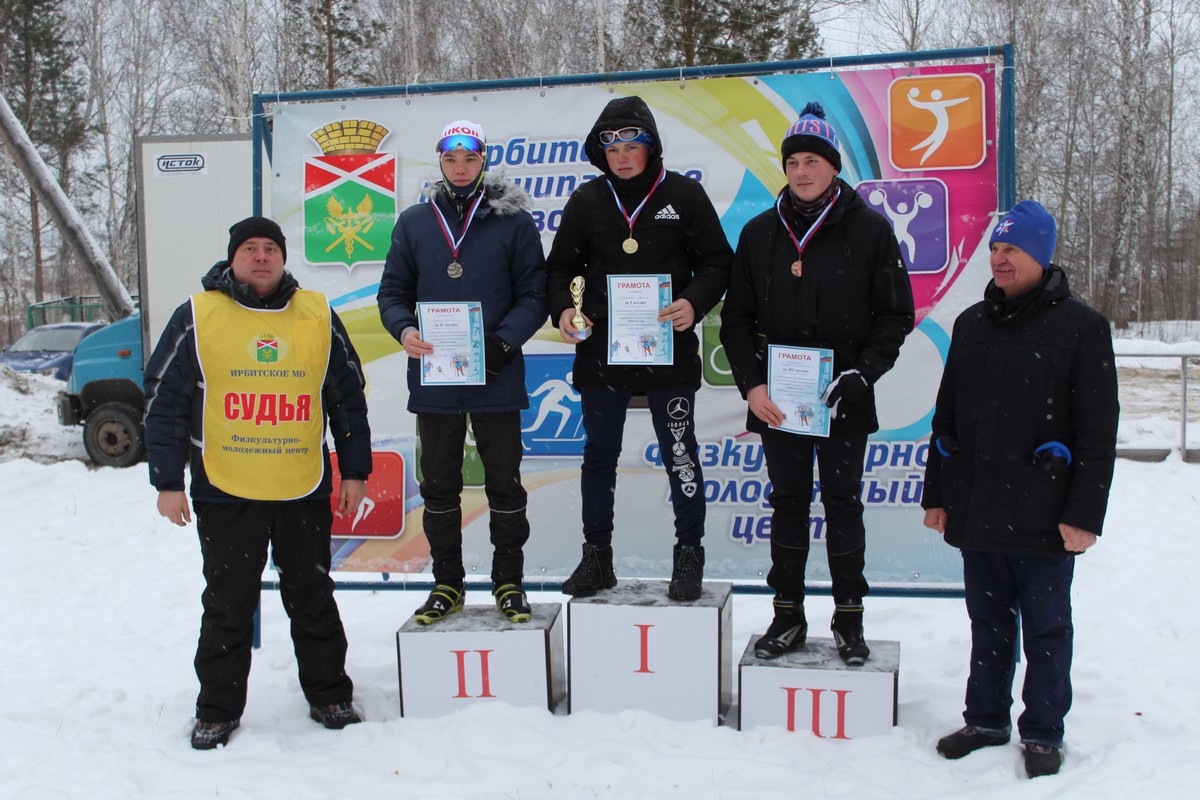 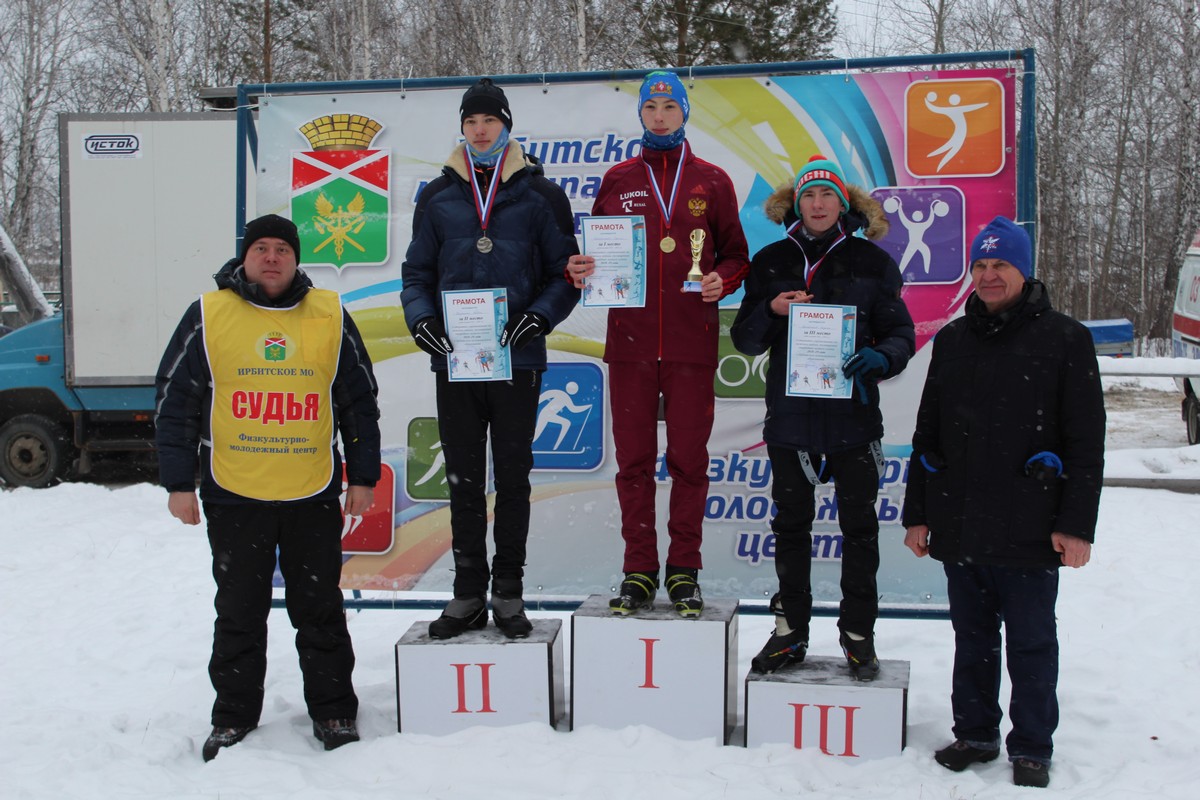 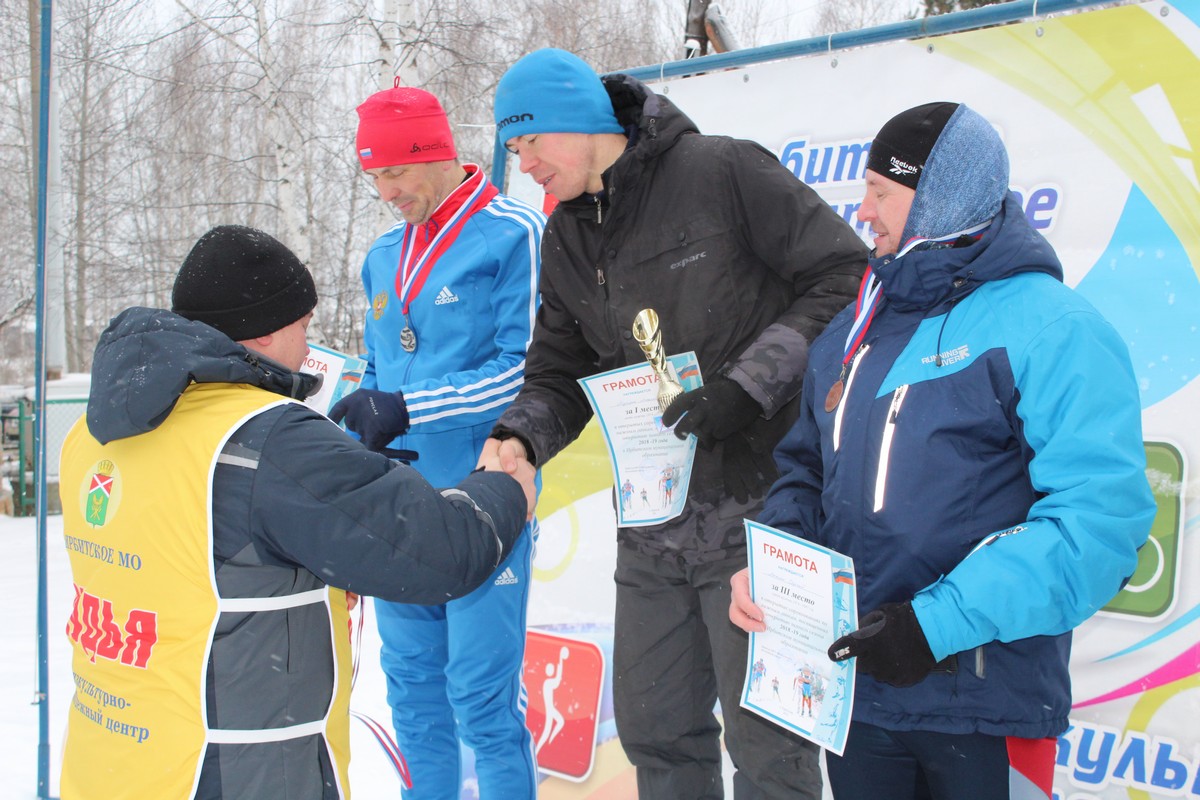 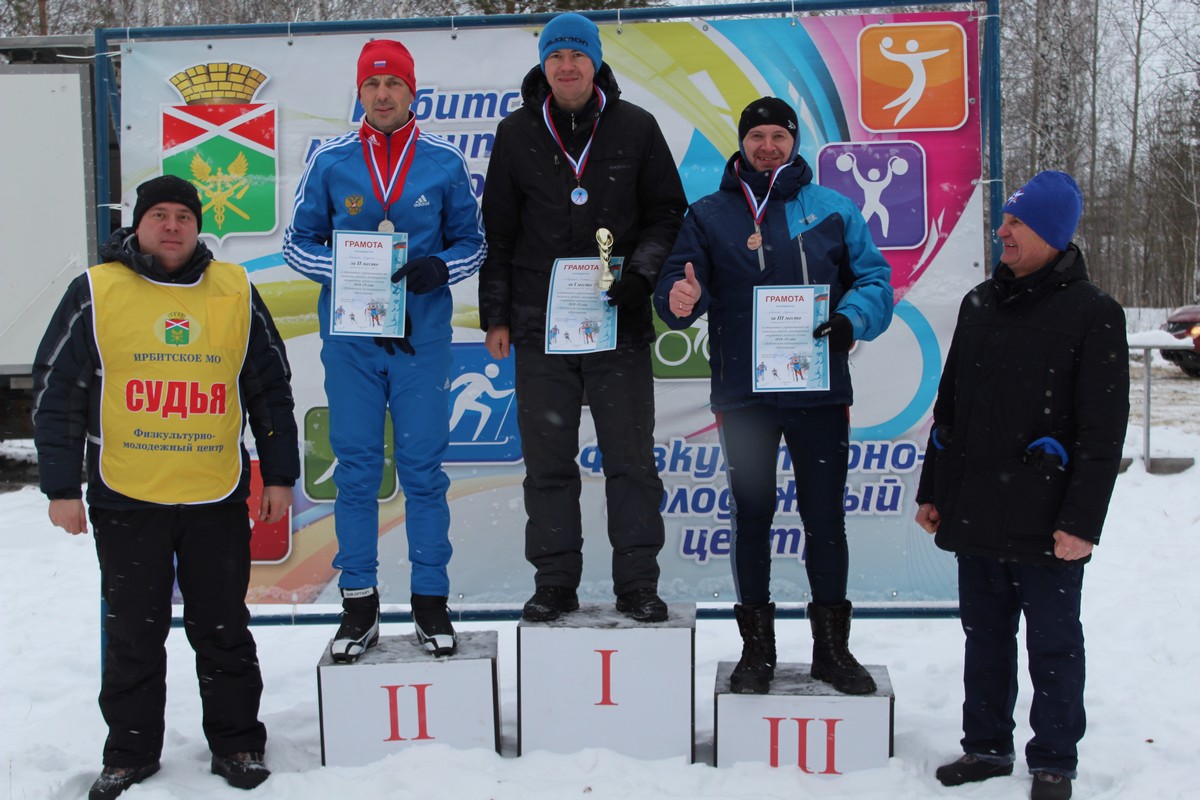 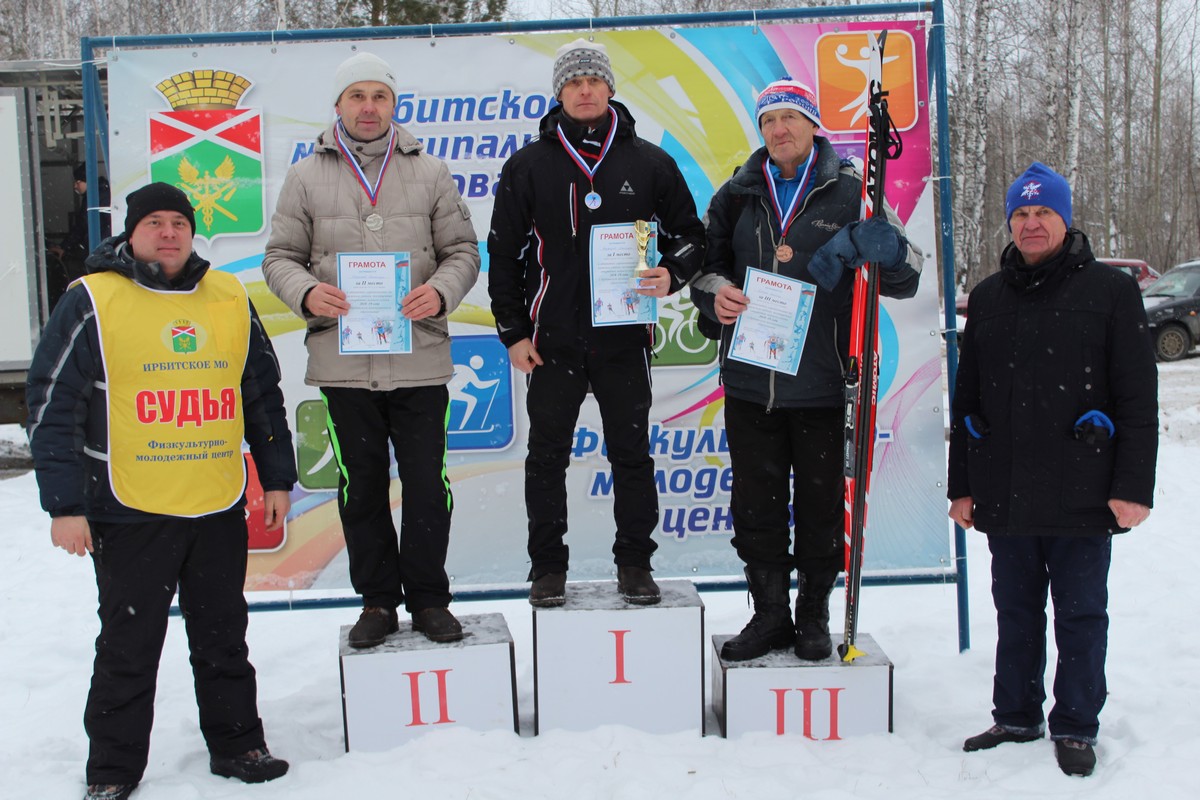 